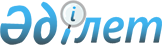 О признании утратившими силу некоторых постановлений акимата Сырдарьинского районаПостановление Сырдарьинского районного акимата Кызылординской области от 27 мая 2016 года № 168      В соответствии Закона Республики Казахстан от 23 января 2001 года № 148 "О местном государственном управлении и самоуправлении в Республики Казахстан" и статьи 27 Закона Республики Казахстан от 06 апреля 2016 года № 480 "О правовых актах" акимат Сырдарьинского района ПОСТАНОВЛЯЕТ: 

      1. Признать утратившими силу постановления Сырдарьинского районного акимата согласно приложению к настоящему постановлению.

      2. Настоящее постановление вводится в действие со дня подписания.

 Перечень утративших силу постановления Сырдарьинского районного акимата      1. Постановление Сырдарьинского районного акимата от 27 июля 2015 года № 252 "Об утверждении Положения коммунального государственного учреждения "Аппарат акима Сырдарьинского района" (зарегистрировано в Реестре государственной регистрации нормативных правовых актов №5112 от 20 августа 2015 года, опубликовано 12 сентября 2015 года № 70 (8377) в районной газете "Тіршілік тынысы"); 

      2. Постановление Сырдарьинского районного акимата от 24 августа 2015 года № 269 "Об утверждении Положения коммунального государственного учреждения "Аппарат акима поселка Теренозек Сырдарьинского района" (зарегистрировано в Реестре государственной регистрации нормативных правовых актов № 5161 от 01 октября 2015 года, опубликовано 10 октября 2015 года № 79 в районной газете "Тіршілік тынысы"); 

      3. Постановление Сырдарьинского районного акимата от 22 декабря 2015 года № 421 "Об утверждении Положения коммунального государственного учреждения "Аппарат акима сельского округа Ширкейли" (зарегистрировано в Реестре государственной регистрации нормативных правовых актов № 5300 от 14 января 2016 года, опубликовано 20 февраля 2016 года № 14 (8422) в районной газете "Тіршілік тынысы"); 

      4. Постановление Сырдарьинского районного акимата от 22 декабря 2015 года № 422 "Об утверждении Положения коммунального государственного учреждения "Аппарат акима сельского округа Когалыколь" (зарегистрировано в Реестре государственной регистрации нормативных правовых актов № 5295 от 13 января 2016 года); 

      5. Постановление Сырдарьинского районного акимата от 22 декабря 2015 года № 423 "Об утверждении Положения коммунального государственного учреждения "Аппарат акима сельского округа Бесарык" (зарегистрировано в Реестре государственной регистрации нормативных правовых актов № 5312 от 20 января 2016 года, опубликовано 20 февраля 2016 года № 14 (8422) в районной газете "Тіршілік тынысы"); 

      6. Постановление Сырдарьинского районного акимата от 22 декабря 2015 года №424 "Об утверждении Положения коммунального государственного учреждения "Аппарат акима сельского округа Жетиколь" (зарегистрировано в Реестре государственной регистрации нормативных правовых актов №5275 от 30 декабря 2015 года, опубликовано в информационной правовой системе "Әділет" 26 февраля 2016 года); 

      7. Постановление Сырдарьинского районного акимата от 22 декабря 2015 года № 425 "Об утверждении Положения коммунального государственного учреждения "Аппарат акима сельского округа Айдарлы" (зарегистрировано в Реестре государственной регистрации нормативных правовых актов № 5297 от 14 января 2016 года, опубликовано 05 марта 2016 года №18 (8426) в районной газете "Тіршілік тынысы"); 

      8. Постановление Сырдарьинского районного акимата от 22 декабря 2015 года № 426 "Об утверждении Положения коммунального государственного учреждения "Аппарат акима сельского округа Акжарма" (зарегистрировано в Реестре государственной регистрации нормативных правовых актов № 5308 от 19 января 2016 года, опубликовано 24 февраля 2016 года №15 (8423) в районной газете "Тіршілік тынысы"); 

      9. Постановление Сырдарьинского районного акимата от 22 декабря 2015 года № 427 "Об утверждении Положения коммунального государственного учреждения "Аппарат акима сельского округа Шаган" (зарегистрировано в Реестре государственной регистрации нормативных правовых актов №5299 от 14 января 2016 года, опубликовано 05 марта 2016 года №18 (8426) в районной газете "Тіршілік тынысы"); 

      10. Постановление Сырдарьинского районного акимата от 22 декабря 2015 года № 428 "Об утверждении Положения коммунального государственного учреждения "Аппарат акима сельского округа Инкардария" (зарегистрировано в Реестре государственной регистрации нормативных правовых актов № 5298 от 14 января 2016 года, опубликовано 17 февраля 2016 года №13 (8421) в районной газете "Тіршілік тынысы"); 

      11. Постановление Сырдарьинского районного акимата от 22 декабря 2015 года № 429 "Об утверждении Положения коммунального государственного учреждения "Аппарат акима сельского округа Амангельды" (зарегистрировано в Реестре государственной регистрации нормативных правовых актов №5310 от 19 января 2016 года, опубликовано 12 марта 2016 года №19 (8427) в районной газете "Тіршілік тынысы"); 

      12. Постановление Сырдарьинского районного акимата от 22 декабря 2015 года № 430 "Об утверждении Положения коммунального государственного учреждения "Аппарат акима сельского округа Калжан Ахун" (зарегистрировано в Реестре государственной регистрации нормативных правовых актов №5294 от 13 января 2016 года, опубликовано 27 февраля 2016 года №16 (8424) в районной газете "Тіршілік тынысы"); 

      13. Постановление Сырдарьинского районного акимата от 22 декабря 2015 года № 431 "Об утверждении Положения коммунального государственного учреждения "Аппарат акима сельского округа Сакен Сейфуллин" (зарегистрировано в Реестре государственной регистрации нормативных правовых актов №5296 от 13 января 2016 года, опубликовано 17 февраля 2016 года №13 (8421) в районной газете "Тіршілік тынысы"); 

      14. Постановление Сырдарьинского районного акимата от 22 декабря 2015 года № 432 "Об утверждении Положения коммунального государственного учреждения "Аппарат акима сельского округа Сакен Сейфуллин" (зарегистрировано в Реестре государственной регистрации нормативных правовых актов № 5313 от 20 января 2016 года, опубликовано 24 февраля 2016 года №15 (8423) в районной газете "Тіршілік тынысы"); 

      15. Постановление Сырдарьинского районного акимата от 18 января 2016 года № 35 "Об утверждении Положения коммунального государственного учреждения "Аппарат акима сельского округа Аскара Токмаганбетова" (зарегистрировано в Реестре государственной регистрации нормативных правовых актов №5355 от 15 февраля 2016 года, опубликовано 27 февраля 2016 года №16 (8424) в районной газете "Тіршілік тынысы"); 

      16. Постановление Сырдарьинского районного акимата от 29 января 2015 года № 44 "Об утверждении Положения коммунального государственного учреждения "Сырдарьинский районный отдел занятости, социальных программ и регистрации актов гражданского состояния" (зарегистрировано в Реестре государственной регистрации нормативных правовых актов №4869 от 13 февраля 2015 года, опубликовано 21 февраля 2015 года №14 (8321) в районной газете "Тіршілік тынысы"); 

      17. Постановление Сырдарьинского районного акимата от 6 апреля 2015 года № 132 "Об утверждении Положения коммунального государственного учреждения "Сырдарьинский районный отдел внутренней политики" (зарегистрировано в Реестре государственной регистрации нормативных правовых актов №4969 от 30 апреля 2015 года, опубликовано 06 мая 2015 года №33 (8340) в районной газете "Тіршілік тынысы"); 

      18. Постановление Сырдарьинского районного акимата от 16 апреля 2015 года № 147 "Об утверждении Положения коммунального государственного учреждения "Сырдарьинский районный отдел экономики и бюджетного планирования" (зарегистрировано в Реестре государственной регистрации нормативных правовых актов №4984 от 18 мая 2015 года, опубликовано 27 мая 2015 года №39 (8346) в районной газете "Тіршілік тынысы"); 

      19. Постановление Сырдарьинского районного акимата от 16 апреля 2015 года № 150 "Об утверждении Положения коммунального государственного учреждения "Отдел финансов Сырдарьинского района" (зарегистрировано в Реестре государственной регистрации нормативных правовых актов №4987 от 21 мая 2015 года, опубликовано 06 июня 2015 года №42 (8349) в районной газете "Тіршілік тынысы"); 

      20. Постановление Сырдарьинского районного акимата от 9 июля 2015 года № 231 "Об утверждении Положения коммунального государственного учреждения "Сырдарьинский районный отдел земельных отношений" (зарегистрировано в Реестре государственной регистрации нормативных правовых актов № 5095 от 11 августа 2015 года, опубликовано 15 августа 2015 года №62 (8369) в районной газете "Тіршілік тынысы"); 

      21. Постановление Сырдарьинского районного акимата от 10 августа 2015 года № 262 "Об утверждении Положения коммунального государственного учреждения "Сырдарьинский районный отдел предпринимательства, промышленности и туризма" (зарегистрировано в Реестре государственной регистрации нормативных правовых актов №5120 от 27 августа 2015 года, опубликовано 9 сентября 2015 года №69 в районной газете "Тіршілік тынысы"); 

      22. Постановление Сырдарьинского районного акимата от 14 августа 2015 года № 265 "Об утверждении Положения коммунального государственного учреждения "Сырдарьинский районный отдел сельского хозяйства" (зарегистрировано в Реестре государственной регистрации нормативных правовых актов № 5139 от 18 сентября 2015 года, опубликовано 23 сентября 2015 года №73 (8380) в районной газете "Тіршілік тынысы"); 

      23. Постановление Сырдарьинского районного акимата от 4 сентября 2015 года № 289 "Об утверждении Положения коммунального государственного учреждения "Сырдарьинский районный отдел образования" (зарегистрировано в Реестре государственной регистрации нормативных правовых актов №5140 от 18 сентября 2015 года, опубликовано 20 сентября 2015 года №73 (8380) в районной газете "Тіршілік тынысы"); 

      24. Постановление Сырдарьинского районного акимата от 21 сентября 2015 года № 300 "Об утверждении Положения коммунального государственного учреждения "Сырдарьинский районный отдел культуры и развития языков" (зарегистрировано в Реестре государственной регистрации нормативных правовых актов №5187 от 21 октября 2015 года, опубликовано 28 октября 2015 года №83 (8390) в районной газете "Тіршілік тынысы"); 

      25. Постановление Сырдарьинского районного акимата от 16 октября 2015 года № 333 "Об утверждении Положения коммунального государственного учреждения "Сырдарьинский районный отдел физической культуры и спорта" (зарегистрировано в Реестре государственной регистрации нормативных правовых актов №5220 от 17 ноября 2015 года, опубликовано 26 декабря 2015 года №100 (8407) в районной газете "Тіршілік тынысы"); 

      26. Постановление Сырдарьинского районного акимата от 2 ноября 2015 года №354 "Об утверждении Положения коммунального государственного учреждения "Сырдарьинский районный отдел градостроительства и архитектуры" (зарегистрировано в Реестре государственной регистрации нормативных правовых актов №5237 от 30 ноября 2015 года, опубликовано 13 февраля 2016 года №12 в районной газете "Тіршілік тынысы"); 

      27. Постановление Сырдарьинского районного акимата от 20 ноября 2015 года № 375 "Об утверждении Положения коммунального государственного учреждения "Сырдарьинский районный отдел ветеринарии" (зарегистрировано в Реестре государственной регистрации нормативных правовых актов №5248 от 7 декабря 2015 года, опубликовано 9 декабря 2015 года №95 (8402) в районной газете "Тіршілік тынысы"); 

      28. Постановление Сырдарьинского районного акимата от 3 декабря 2015 года № 396 "Об утверждении Положения коммунального государственного учреждения "Сырдарьинский районный отдел строительства" (зарегистрировано в Реестре государственной регистрации нормативных правовых актов №5256 от 10 декабря 2015 года, опубликовано 16 января 2016 года №4 в районной газете "Тіршілік тынысы"); 

      29. Постановление Сырдарьинского районного акимата от 14 декабря 2015 года № 414 "Об утверждении Положения коммунального государственного учреждения "Сырдарьинский районный отдел жилищно-коммунального хозяйства, пассажирского транспорта и автомобильных дорог" (зарегистрировано в Реестре государственной регистрации нормативных правовых актов №5293 от 11 января 2016 года, опубликовано 13 февраля 2016 года №12 в районной газете "Тіршілік тынысы"); 

      30. Постановление Сырдарьинского районного акимата от 27 июля 2015 года № 253 "Об утверждении регламента акимата Сырдарьинского района" (зарегистрировано в Реестре государственной регистрации нормативных правовых актов № 5117 от 26 августа 2015 года, опубликовано 16 сентября 2015 года №71 (8378) в районной газете "Тіршілік тынысы"); 

      31. Постановление Сырдарьинского районного акимата от 14 ноября 2014 года № 438 "О внесении изменения в постановление акимата Сырдарьинского района от 19 марта 2012 года №107 "Об установлении квоты рабочих мест для инвалидов" (зарегистрировано в Реестре государственной регистрации нормативных правовых актов №4811 от 08 декабря 2014 года, опубликовано 19 декабря 2014 года в информационно-правовой системе "Әділет"); 


					© 2012. РГП на ПХВ «Институт законодательства и правовой информации Республики Казахстан» Министерства юстиции Республики Казахстан
				
      Исполняющий обязанности

      акима района

Лекеров Б.
Приложение к постановлению
акимата Сырдарьинского района
от "27" мая 2016 года № 168